2024 年４月８日全国大学音楽教育学会　会員各位　　　　　　　　　　　　　　　　　　　　　　　　　　　　　全国大学音楽教育学会　　　　　　　　　　　　　　　　　　　　　　　　　理事長　　　　櫻　井　琴　音　　　　　　　　　　　　　　　　　　　　　　　　　　　　　　　　　（公印省略）全国大学音楽教育学会　第39回全国大会　　　　　　　　　　　　　　　　　　　　　　　　　実行委員長　　櫻　井　琴　音全国大学音楽教育学会第39回全国大会〈福岡大会〉第一次案内謹啓　春陽の候、皆様方におかれましては、ますますご清祥のこととお慶び申し上げます。さて、第39回全国大会を九州の玄関口である福岡において、下記の要領で開催いたします。皆様のご参加を、九州地区の会員一同、心よりお待ち申し上げます。第一次案内には、チラシも同封させて頂きますので、本学会への入会や福岡大会参加をご検討中の方がおられましたらご活用ください。なお、第二次案内につきましては、全国大学音楽教育学会ホームページへの掲載と共に、メールでの配信となります。どうぞ宜しくお願い申し上げます。謹白記大会テーマ　　　　　音楽でつつむ、つなぐ、つむぐ　―子どもの感性を育むために―２．期　日　　2024年8月22日（木）～8月24日（土）３．会　場　　西南学院大学　　　福岡県福岡市早良区西新6丁目2－92＊キャンパス内は、自家用車の駐車ができません。必ず公共交通機関をご利用ください＊福岡空港・JR博多駅からは福岡市営地下鉄に乗車、西新（にしじん）で下車。徒歩５分＊福岡市営地下鉄「西新駅」から西南学院へ行くには、1番出口が便利です。４．日　　　程　　第1日　2024年8月22日（木）常任理事会　　　　　　　　　　13：00～14：00　　1号館7階　Ⅰ－711教室理事会　　　　　　　　　　　　14：00～16：30　　1号館7階　Ⅰ－710教室受付　　　　　　　　　　　　　16：00～17：00　　チャペル研究演奏発表　　　　　　　　　17：00～20：00　　チャペル理事情報交換会　　　　　　　　20：20～22：00第2日　2024年8月23日（金）受付　　　　　　　　　　　　　 9：15～9：45　　チャペル開会式　　　　　　　　　　　　 9：45～10：00　 チャペル基調講演　　　　　　　　　　　10：00～11：45　 チャペル　　　　　　　「Musicking（音楽すること）と教育」　　　　　　　講演者：齋藤考由氏（精神科医師・日本臨床音楽療法学会理事長）事務連絡　　　　　　　　　　　11：45～11：50総会　　　　　　　　　　　　　11：50～12：20昼食　　　　　　　　　　　　　12：20～13：30　　1号館3階　弁当配布会場研究口頭発表（原則15組）　　 13：30～16：30　※申し込み多数の場合18組まで対応　情報交換会　　　　　　　　　　18：00～20：00　　ホテルマリノアリゾート福岡第3日　2024年8月24日（土）　　　　　　　　                      受付　　　　　　　　　　　　　 9：30～ 10：00 西南学院百年館（松緑館）ワークショップ　　　　　　　　10：00～11：30　　　　　　　　　　　「対」としての私、「類」としての私　　　　　講師：講演者：齋藤考由氏（精神科医師・日本臨床音楽療法学会理事長）閉会式　　　　　　　　　　　　11：45～12：00５．主　　　　催　　　　　　　　全国大学音楽教育学会６．当　番　地　区　　　　　　　全国大学音楽教育学会九州地区学会　　　　　　　　　　　　　　　大会実行委員長　　　櫻　井　琴　音（西九州大学）　　　　　　　　　　　　　　　大会事務局長　　　　平　松　愛　子（西南学院大学）７．参加申し込み方法参加申込は、下記ＵＲＬまたはＱＲコードより、必要事項を記入の上、送信してください。入力時に確認した合計金額を下記口座にお振込みいただいた時点で、受付完了となります。https://forms.gle/tL8dDpnCcTsJDAhG8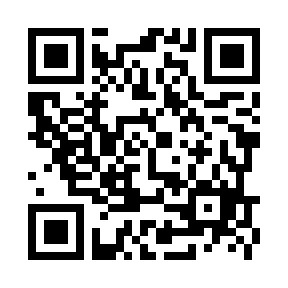 ８．参加費用　会員：５月１日～６月10日までの振込み　早割6,000円　　　　6月11日～7月31日までの振込み　7,000円　一般：研究演奏、基調講演、ワークショップへの参加は、各1,000円　学生：1日500円　発表登録費：１発表につき2,000円　※筆頭発表者がお支払いください。　情報交換会参加費：8,000円昼食弁当：1,000円（税込み。お茶はつきません）※23日のみ※8/23（金）は、会場校の学生食堂及び売店は営業しております。しかし夏休み期間中であるため、メニューを限定していたり、運動部の学生が長蛇の列を作っていたりする場合がございます。また、大学近くにコンビニもございますが、出来るだけお弁当をご注文頂きますようお願い致します。　振込先　福岡銀行　飯塚支店　　　　　　　　　　　店番551　普通　口座番号3245662名義：全国大学音楽教育学会九州地区学会※振込みの際には、氏名、所属先の順に入力してください。（所属先を先に入力すると、振り込まれた方の氏名が読み取れない場合が生じることがあります。ご注意ください。）9．研　究　発　表（演奏発表・口頭発表）　(1)資格 　　　研究発表者及び共同研究者は、全国大学音楽教育学会会員の方に限ります。ただし、　　　究演奏発表の共演者は、この限りではありません。（例えば、伴奏者など）(2)発表時間　・研究演奏：9分（演奏8分、出入り1分）　・口頭発表：20分、質疑応答5分（但し、発表数により、変更することがあります）(3)申し込み方法　本大会案内に同封している「研究発表募集要項」を確認のうえ、お申し込みください。また、発表が決定しましたら、書式に従って、大会誌に掲載する要旨原稿を提出してください。(4)申し込み・要旨原稿提出の締切り日　　　　演奏発表　申込書受付開始日時：5月6日（月・祝）9：00（先着20組）　　　　　　　　　先着20組決定次第、募集を締め切ります。　　　　　　　　　5月13日（月）以降、発表の可否について連絡いたします。　　　　　　　　　発表要旨提出期限：6月15日（土）　　　　口頭発表　申込書受付開始日時：5月６日（月・祝）9：00（原則先着15組）	申し込み多数の場合は18組まで対応。発表決定者には順次連絡いたします。　　　　　　　　　発表要旨提出期限：6月15日（土）　　　　　　　　　　　　　　　　　　　　　　　　　　　　　　　以上